ОБЩИНА ЧИПРОВЦИ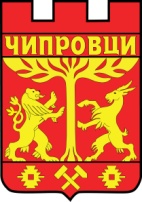 гр. Чипровци 3460, бул. Петър Парчевич, 45, обл. Монтанател. 09554/2828, факс 09554/9613, e-mail: chiprovci@mail.bgДО ГРАЖДАНИТЕ НА ОБЩИНА ЧИПРОВЦИи заинтересовани лица на територията на общинатаУВАЖАЕМИ СЪГРАЖДАНИ,    Представям на Вашето внимание текст на проект на Програма за управление и разпореждане с общинска собственост за 2019 г.    Предоставяме Ви възможност до 05.12.2018г. да се запознаете с предлагания проект и да направите писмено своите предложения, възражения, сигнали и/или да изразите мнение по така предлаганата програма.    С програмата може да се запознаете от  официалния сайт  на общината www.chiprovsi.bg или в рамките на работното време на общинска администрация - гр.Чипровци, всеки работен ден / от 8.00 до 12.00 и от 13.00 до 17.00 часа/ в срок до 05.12.2018г. Екземпляри от проекта на програмата може да получите в деловодството (стая 102).    Писмените си предложения може да направите чрез входирането им в деловодството на общината на адрес: гр.Чипровци 3460, бул.”Петър Парчевич” №45, ет.1, стая 102, както и на електронната поща на адрес:chiprovci@mail.bg.Дата:05.11.2018 г.ПЛАМЕН  ПЕТКОВКмет на Община Чипровци